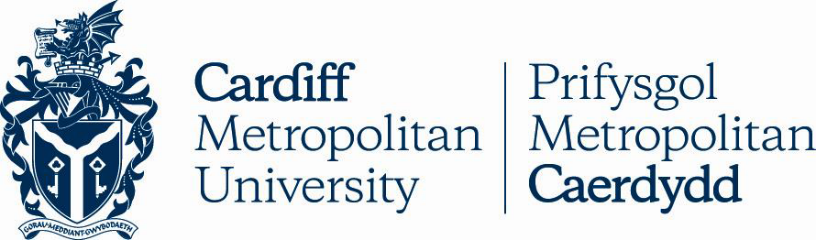 BSc (Anrh) Gwaith CymdeithasolPrawf o Oriau Profiad GwaithA fyddech cystal ag egluro eich rolau a nifer yr oriau a gwblhawyd yn y tabl isod. Dylai hyn ddod i gyfanswm o 455 awr.
Sganiwch ac e-bostiwch y ffurflen wedi’i chwblhau at socialwork@cardffmet.ac.uk
Os na fyddwch yn gallu bodloni’r gofyniad hwn, cysylltwch â’r adran cyn gynted â phosibl i drafod hyn ar socialwork@cardffmet.ac.uk neu 029 2041 6010.Rhif Adnabod UCAS:_______________________Enw:_________________________________________________ Dyddiad:_________________Enw’r lle (neu gyda phwy) y cwblhawyd y lleoliad / profiad gwaithDyddiad CwblhauTasgau dan sylwNifer yr oriau a gwblhawydCYFANSWM 455 AWR